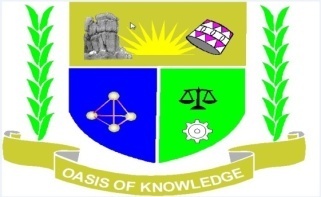 JARAMOGI OGINGA ODINGA UNIVERSITY OF SCIENCE AND TECHNOLOGYSCHOOL OF INFORMATICS AND INNOVATIVE SYSTEMSUNIVERSITY EXAMINATIONS FOR THE DEGREE OF BACHELORS  OF BUSINESS ADMINISTRATION  WITH I.T 4TH YEAR, 1ST SEMESTER 2016/17 ACADEMIC YEAR BUSIA L.CENTRECOURSE CODE: SCS 409COURSE UNIT: INROMATION TECHNOLOGY AND SOCIETYEXAM VENUE:--				STREAM: (BED & BBA)	DATE: 20/04/17			             EXAM SESSION: 2.00-4.00PMTIME: 	2.00 HOURS Instructions1. Answer question one (compulsory) and any other two questions2. Candidates are advised not to write on the question paper3. Candidates must hand in their answer booklets to the invigilator while in the examinations roomQUESTION ONE (30MARKS)Describe a brief history of computer development to date.(10 marks)Explain SIX ethical standards expected of a computing professional(12 marks)Computer science is not regulated to the extent of medicine, air travel, or construction zoning. Therefore, we need to carefully consider the issues of ethics. Elaborate any four primary issues in computing     today      (8marks)QUESTION TWO (20 MARKS)Evaluate three ethical principles that a computing individual should adhere to while navigating through difficult situations while computing (6 marks)Explain the following code of conduct according to the association of computer Machinery (ACM)(6 marks)Giving  proper credit when using the intellectual property of othersRespecting  other individuals’ rights to privacyHonoring  confidentialityThe different types of online community can be broken down by the purpose, and shared characteristics of their members. Describe any four types of online community based on the purpose for which they were formed		(8 marks)QUESTION THREE (20 MARKS)You have been appointed to present a paper on Intellectual property rights to first year students of joust during orientation. The topics include:Copyrights and related rightsTrademarks PatentsIndustrial designs, integrated circuit designs and plant varietiesTrade secretsBriefly write down what you would present basing on the given topic i-v above.(10 marks)  Computers are perhaps, the best invention by man so far. The have impacted the society in different sectors. Explain the impact of computers in the following areas.   (10 marks)HealthEducationCommercePoliticsQUESTION FOUR (20 MARKS)Before you can take effective steps to protect the Intellectual property rights(IPRs) of your business, you must have a complete understanding of the nature and value of your IP.  Briefly explain how you would conduct an IP audit in your organization.(10 marks)Today people rely on computers to create, store and manage critical information. It is also important to protect our computers from breaches of security and security risk. Discuss any five types of security measures that can be taken to ward off possible danger or damage.                                      					        (10 marks)QUESTION FIVE ( 20 MARKS)Explain any four key technological trends that heighten ethical concerns.    (8 marks) Explain THREE ways on how technology has threatened our privacy         (6 marks) Explain THREE potential challenges of integrating technology into a business.                        .										(6 marks)